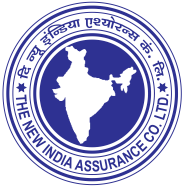 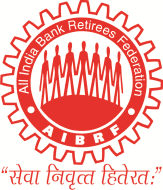 PROPOSAL FORMPROPOSAL FORMTHE NEW INDIA ASSURANCE COMPANY LTD.THE NEW INDIA ASSURANCE COMPANY LTD.AIBRF SUPER TOP UP HEALTH INSURANCE POLICYAIBRF SUPER TOP UP HEALTH INSURANCE POLICY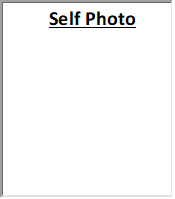 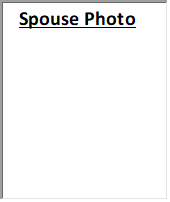 PLEASE TICK MARK IN APPROPRIATE BOXES AS APPLICABLEPLEASE TICK MARK IN APPROPRIATE BOXES AS APPLICABLE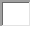 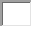  PLEASE PASTE PHOTOS Name of proposer : _______________________________________________________________________________Name of proposer : _______________________________________________________________________________UII Health Card No. : ___________________________   Parent Bank Name  __________________________________UII Health Card No. : ___________________________   Parent Bank Name  __________________________________Correspondence Address : __________________________________________________________________________                                                                                                                                                        Correspondence Address : __________________________________________________________________________                                                                                                                                                        __________________________________________________________________________________________________________________________________________________________________________________________________Email id : _________________________________________________________________________________________Email id : _________________________________________________________________________________________INSURED PERSONS DETAILSINSURED PERSONS DETAILSSELFSPOUSEFull Name : SELF  Full Name :  ____________________________________Date of Birth :Date of Birth :   D    D /   M   M   /  Y     Y    Y   Y   D    D /   M   M   /  Y     Y    Y   Y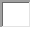 Aadhaar Card No. :Aadhaar Card No. :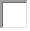 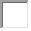 UII Health card ID no. : Same as aboveUII Health card ID no. : ____________________________Name of nominee :  ______________________________Name of nominee :  ______________________________Relationship : ____________________________________Relationship : ____________________________________Bank Details:Cheque Details :Bank name: _____________________________________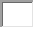 Account number: ________________________________Cheque No. : ______________  Date : ________________RTGS/NEFT/IFSC Code:  ____________________________Bank Name : _____________________________________I have read the covers offered in the policy and hereby confirm my participation in the scheme for my family (self and spouse only) and undertake to pay the premium. I am aware that the insurance will be effective from 1st November, 2017 subject to full premium being paid.I have read the covers offered in the policy and hereby confirm my participation in the scheme for my family (self and spouse only) and undertake to pay the premium. I am aware that the insurance will be effective from 1st November, 2017 subject to full premium being paid.Note: Sum Insured under the policy is (i) For Officers -Rs.4,00,000/- (ii) For Award Staff - Rs.3,00,000/-Note: Sum Insured under the policy is (i) For Officers -Rs.4,00,000/- (ii) For Award Staff - Rs.3,00,000/-Please attach below mentioned documents for each member including spouse : Please attach below mentioned documents for each member including spouse : Note : Please draw Cheque in the name of AIBRFNote : Please draw Cheque in the name of AIBRF...............................................................................................(Signature of Insured)